Date:_____________________________LO: To solve money word problems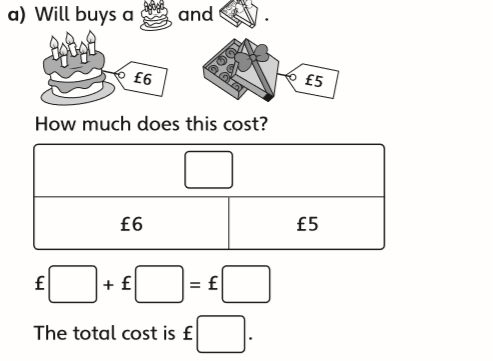 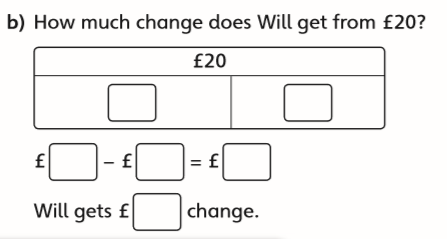 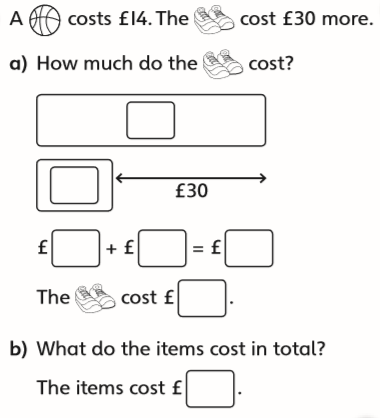 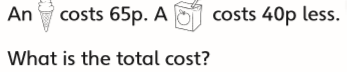 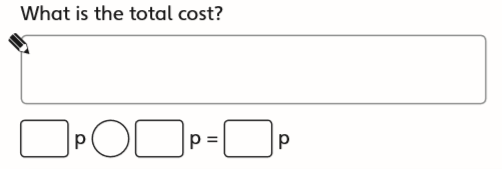 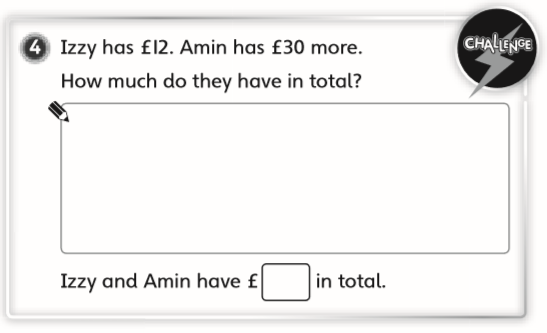 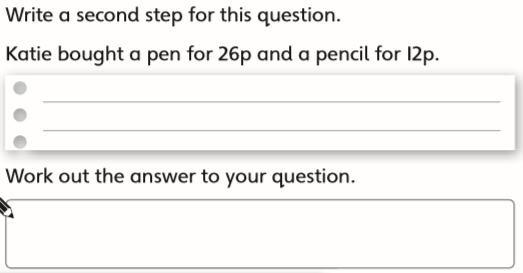 